СОВЕТ  ДЕПУТАТОВ ДОБРИНСКОГО МУНИЦИПАЛЬНОГО РАЙОНАЛипецкой области10-я сессия V-го созываРЕШЕНИЕ24.09.2014г.                                       п.Добринка	                                   № 74-рс «О внесении изменений в Положение «Об оплате труда работников органов местного самоуправления муниципального района, замещающих должности, не являющиеся должностями муниципальной службы муниципального района»Рассмотрев проект решения  о внесении изменений в Положение «Об оплате труда работников органов местного самоуправления муниципального района, замещающих должности, не являющиеся должностями муниципальной службы муниципального района», представленный главой администрации Добринского муниципального района, руководствуясь статьей 26 Устава Добринского муниципального района, учитывая решение постоянной комиссии по экономике, бюджету, муниципальной собственности и социальным вопросам, Совет депутатов Добринского муниципального районаРЕШИЛ:1.Принять изменения в Положение «Об оплате труда работников органов местного самоуправления муниципального района, замещающих должности, не являющиеся должностями муниципальной службы муниципального  района», принятого решением Совета депутатов Добринского муниципального района от 09.12.2008г. №89-рс (с внесенными изменениями  решениями Совета депутатов Добринского муниципального района от  19.03.2010г. №230-рс, от 22.06.2011г. №331-рс) (прилагаются).2.Направить указанный нормативный правовой акт главе Добринского муниципального района для подписания и официального опубликования.3. Настоящее решение вступает в силу с 1 сентября 2014 года.Председатель Совета депутатовДобринского муниципального района                                В.А. Максимов                                                                    Приняты                                                                     решением Совета депутатовДобринского муниципального района                                                                   от 24.09.2014 года № 74-рсИ З М Е Н Е Н И Яв Положение «Об оплате труда работников органов местного самоуправления муниципального района, замещающих должности, не являющиеся должностями муниципальной службы муниципального  района»         1. Внести в Положение «Об оплате труда работников органов местного самоуправления муниципального района, замещающих должности, не являющиеся должностями муниципальной службы муниципального  района», принятого решением Совета депутатов Добринского муниципального района от 09.12.2008г. № 89-рс (с внесенными изменениями решениями Совета депутатов Добринского муниципального района от  19.03.2010г. №230-рс, от 22.06.2011г. №331-рс, от 18.11. 2011г. № 358-рс,  от 12.10.2012г. № 427-рс)  следующие изменения:1. Приложение 1 «Размеры должностных окладов работников органов местного самоуправления муниципального района, замещающих должности, не являющиеся должностями муниципальной службы муниципального района, и осуществляющих функции документационного и хозяйственного обеспечения деятельности органов местного самоуправления муниципального района» и приложение 2 «Размеры должностных окладов работников органов местного самоуправления муниципального района, замещающих должности, не являющиеся должностями муниципальной службы муниципального района, и осуществляющих функции финансового и информационного обеспечения деятельности органов местного самоуправления муниципального района» Положения «Об оплате труда работников органов местного самоуправления муниципального района, замещающих должности, не являющиеся должностями муниципальной службы муниципального района» изложить в следующей редакции:Приложение 1к Положению «Об оплате труда работниковорганов местного самоуправления муниципального района,замещающих должности, не являющиеся должностямимуниципальной службы муниципального района"РАЗМЕРЫ ДОЛЖНОСТНЫХ ОКЛАДОВ РАБОТНИКОВ ОРГАНОВМЕСТНОГО САМОУПРАВЛЕНИЯ МУНИЦИПАЛЬНОГО РАЙОНА, ЗАМЕЩАЮЩИХ ДОЛЖНОСТИ, НЕ ЯВЛЯЮЩИЕСЯ ДОЛЖНОСТЯМИ МУНИЦИПАЛЬНОЙ СЛУЖБЫ МУНИЦИПАЛЬНОГО РАЙОНА, И ОСУЩЕСТВЛЯЮЩИХ ФУНКЦИИ ДОКУМЕНТАЦИОННОГО И ХОЗЯЙСТВЕННОГО ОБЕСПЕЧЕНИЯ ДЕЯТЕЛЬНОСТИ ОРГАНОВ МЕСТНОГО САМОУПРАВЛЕНИЯ МУНИЦИПАЛЬНОГО РАЙОНАПриложение 2к Положению «Об оплате труда работников органов местного самоуправления муниципального района,замещающих должности, не являющиеся должностямимуниципальной службы муниципального района"РАЗМЕРЫ ДОЛЖНОСТНЫХ ОКЛАДОВ РАБОТНИКОВ ОРГАНОВМЕСТНОГО САМОУПРАВЛЕНИЯ МУНИЦИПАЛЬНОГО РАЙОНА, ЗАМЕЩАЮЩИХ ДОЛЖНОСТИ, НЕ ЯВЛЯЮЩИЕСЯ ДОЛЖНОСТЯМИ МУНИЦИПАЛЬНОЙ СЛУЖБЫ МУНИЦИПАЛЬНОГО РАЙОНА, И ОСУЩЕСТВЛЯЮЩИХ ФУНКЦИИ ФИНАНСОВОГО И ИНФОРМАЦИОННОГО ОБЕСПЕЧЕНИЯ ДЕЯТЕЛЬНОСТИ ОРГАНОВ МЕСТНОГО САМОУПРАВЛЕНИЯ МУНИЦИПАЛЬНОГО РАЙОНА2. Настоящие изменения вступают в силу с 1 сентября 2014 года. ГлаваДобринского муниципального района                                          В.В. ТонкихПожалуйста, подождите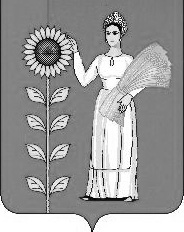 N п/пНаименование должностейДолжностной оклад, руб. в месяц1.Старший инспектор,старший статистик,заведующий архивом,заведующий машинописным бюро,заведующий копировально-множительным бюро61732.Инспектор,статистик,заведующий экспедицией,заведующий хозяйством,кассир,комендант,делопроизводитель,архивариус,стенографистка I категории50413.Стенографистка II категории,секретарь-стенографистка,машинистка I категории44944.Машинистка II категории,секретарь-машинистка,секретарь руководителя39325.Водитель служебного легкового автомобиля38406.Уборщик служебных помещений,лифтер,вахтер,сторож,гардеробщица,дворник24807.Экспедитор,кладовщик37208.Теплотехник,техник-электрик,слесарь-сантехник,столяр-плотник3540N п/пНаименование должностейДолжностной оклад, руб. в месяц1.Старший бухгалтер,старший экономист,старший программист,старший инженер54422.Ведущий бухгалтер,ведущий экономист,ведущий программист,ведущий инженер,администратор4444